Maths Home Learning Grid - Reception – 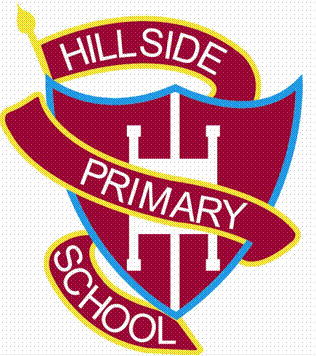 W.C 1.3.21Digging Deeper – These are ways of extending your child’s learning even more. Monday 1st MarchClick on the link below to access Session 1 Maths video. Representing and sorting 9 and 10.https://whiterosemaths.com/homelearning/early-years/building-9-10-week-1/Explore how many different ways you can make 9 Then see how many different ways you can make 10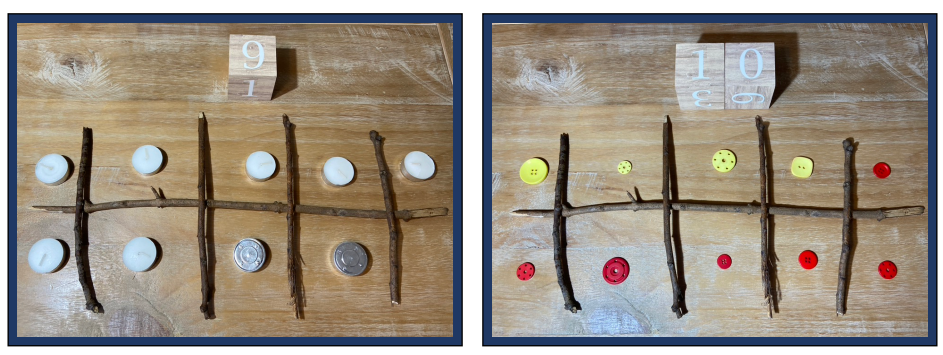 What do you notice? Can you spot numerals 9 and 10 in the environment?Digging Deeper- Can you think of some corresponding subtraction facts that make 9 and 10?Tuesday 2nd March   Click on the link below to access Session 2 Maths video.  Representing and sorting 9 and 10.https://whiterosemaths.com/homelearning/early-years/building-9-10-week-1/Have a look at each card. Does it represent 9 or 10? Sort the cards into two groups.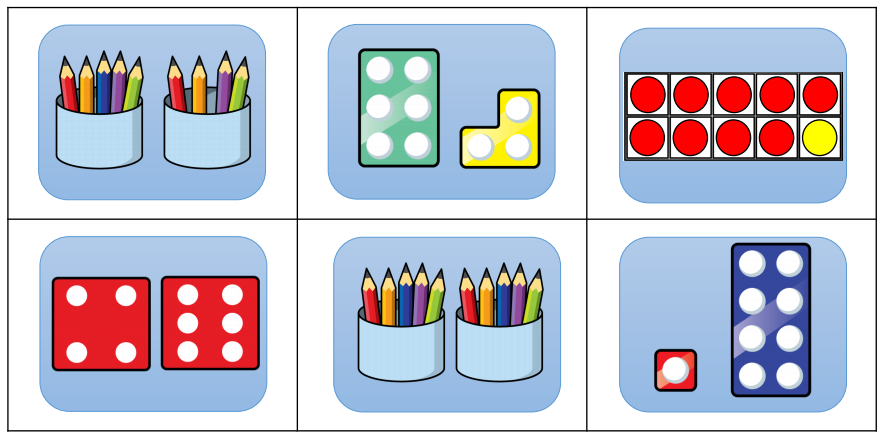 Now make your own cards to represent 9 and 10 Have a go at sorting these cards too.Digging Deeper- Can you think of an addition number problem that has the answer 9 or 10? E.g. If I had 9 pencils and my friend gave me one more. How many would I have?Wednesday 3rd MarchClick on the link below to access Session 3 Maths video. Ordering numerals to 10.https://whiterosemaths.com/homelearning/early-years/building-9-10-week-1/Order numerals 1-10 Ask a helper to change something on your number line. Can you spot the mistake and correct it?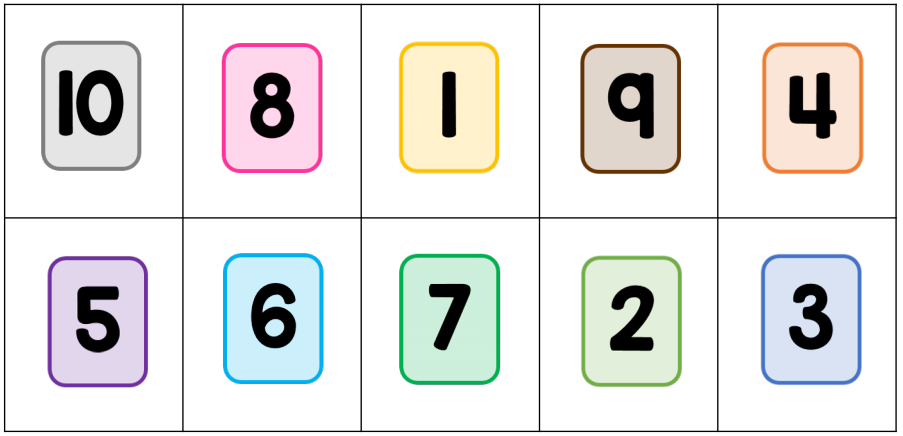 Digging Deeper-Can you order just 5 random numbers, that your parent chooses? E.g. 2, 7, 9, 3. Practise using a variety of combinations.Thursday 4th MarchClick on the link below to access Session 4 Maths video. Composition of 9 and 10.https://whiterosemaths.com/homelearning/early-years/building-9-10-week-1/Here is Teddy's black dots number 9 picture. Draw your own number 10 picture using 10 black dots. Then have a go at drawing another picture, exploring the different ways you can show 10.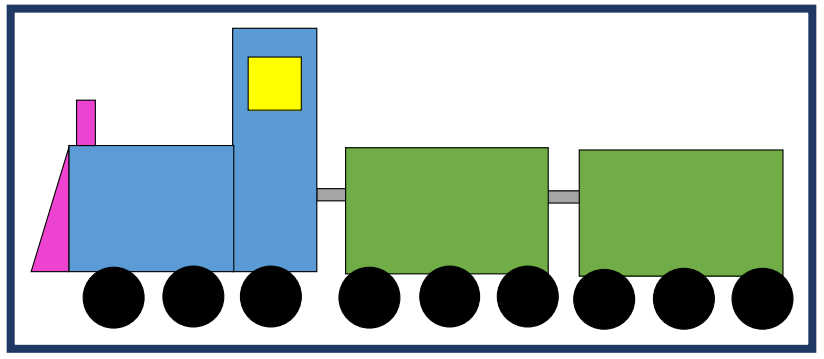 Digging Deeper-Think of a subtraction number problem that makes 10.Friday 5th MarchClick on the link below to access Session 5 Maths video. Numbers to 10 Bingohttps://whiterosemaths.com/homelearning/early-years/building-9-10-week-1/Play your own game of bingo. You could make your own  bingo cards by adding your own numerals and/or using picture cards.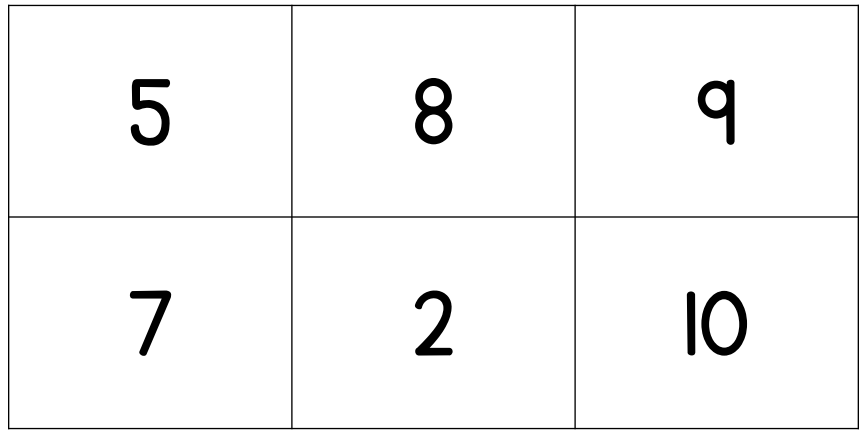 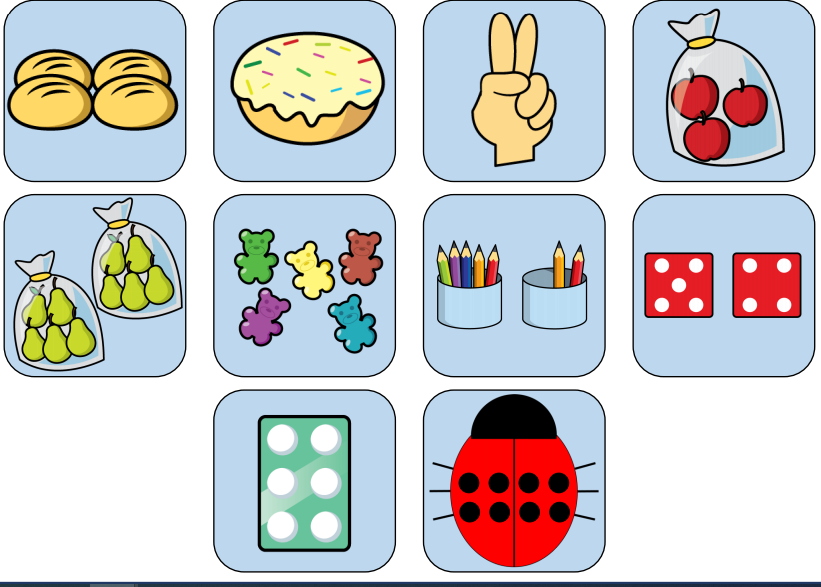 Digging Deeper- Think of your own number problems to equal the numbers on your bingo card. E.g 1 more than 4 = 5Counting Practise counting in 1’s, 2’s and 10’s.There are lots of songs to help you. Here are a few.Counting in 1’shttps://www.youtube.com/watch?v=INyHLYfasTU Counting in 2’shttps://www.youtube.com/watch?v=GvTcpfSnOMQCounting in 10’shttps://www.youtube.com/watch?v=-gmEe0-_ex8